                La flûte de pan                                                                                                         le piccolo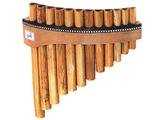 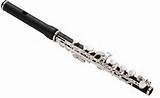    la flûte traversière                la flûte baroque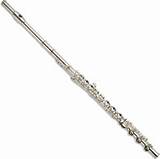 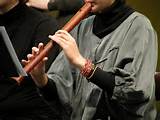 